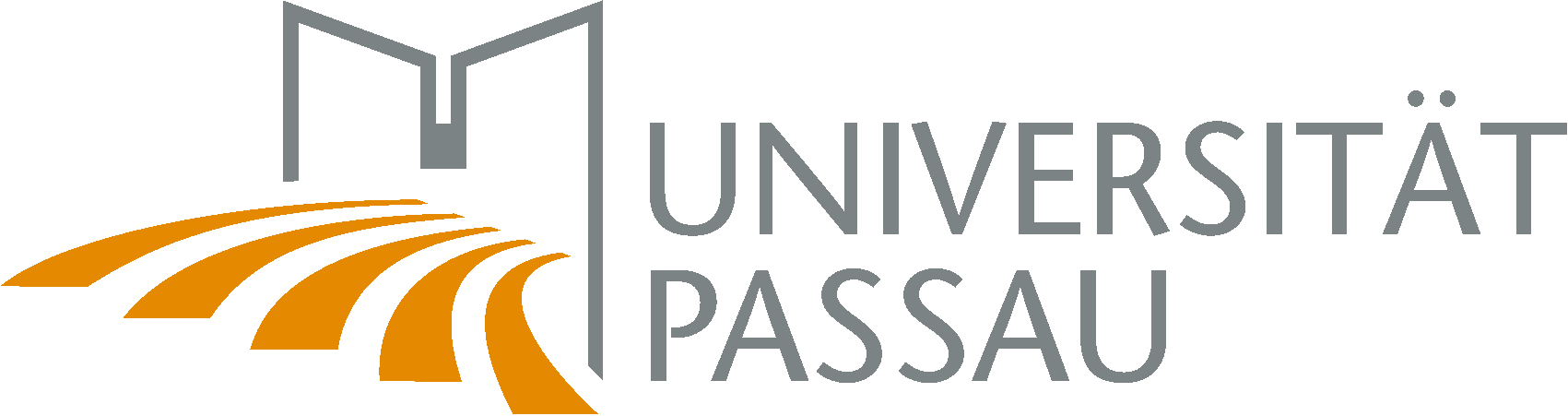 Ordnung für die Deutsche Sprachprüfung für den Hochschulzugang ausländischer Studienbewerber und Studienbewerberinnen (DSH)an der Universität PassauVom 27. Januar 2021Bitte beachten: Rechtlich verbindlich ist ausschließlich der amtliche, im offiziellen Amtsblatt veröffentlichte Text.Ordnung für die Deutsche Sprachprüfung für den Hochschulzugang ausländischer Studienbewerber und Studienbewerberinnen (DSH) an der Universität PassauVom 27. Januar 2021Auf Grund von Art. 13 Abs. 1 Satz 2 und Art. 61 Abs. 2 Satz 1 des Bayerischen Hochschulgesetzes (BayHSchG) erlässt die Universität Passau folgende Satzung:A. Allgemeine Prüfungsbestimmungen§ 1 Anwendungsbereich(1) 1Studienbewerber und Studienbewerberinnen, die ihre Studienqualifikation nicht an einer deutschsprachigen Einrichtung erworben haben, müssen vor Beginn des Studiums an Hochschulen in der Bundesrepublik entsprechend den Regelungen im Hochschulrahmengesetz (HRG) und in den Hochschulgesetzen der Länder für die Aufnahme des Studiums hinreichende deutsche Sprachkenntnisse nachweisen. 2Dieser Nachweis kann gem. § 2 in Verbindung mit § 7 der „Rahmenordnung über Deutsche Sprachprüfungen für das Studium an deutschen Hochschulen“ (RO) durch die „Deutsche Sprachprüfung für den Hochschulzugang“ (DSH) erfolgen.(2) 1Wenn die DSH mindestens mit dem Gesamtergebnis DSH-2 bestanden ist, gilt dies gem. § 3 Abs. 5 RO als Nachweis der sprachlichen Studierfähigkeit für die uneingeschränkte Zulassung oder Einschreibung zu allen Studiengängen und Studienabschlüssen. 2Mit Erreichen der Ebene DSH-3 werden besonders hohe Deutschkenntnisse nachgewiesen. 3Die DSH-3 liegt über dem für die Zulassung erforderlichen Niveau. 4Gemäß § 1 Abs. 3, 4 und 5 in Verbindung mit § 3 Abs. 7 RO können auf Beschluss der Hochschule für bestimmte Studienzwecke auch geringere sprachliche Eingangsvoraussetzungen (DSH-1) festgelegt werden.(3) Welche Niveaustufe der DSH im Einzelnen notwendig ist, bestimmt sich nach den Vorschriften der Immatrikulations-, Rückmelde-, Beurlaubungs- und Exmatrikulationssatzung der Universität Passau (ImmSa) und der Studien- und Prüfungsordnung des jeweiligen Studiengangs in ihrer jeweils geltenden Fassung.§ 2 Zweck der Prüfung1Durch die DSH wird die sprachliche Studierfähigkeit der Studienbewerber und Studienbewerberinnen in den Fertigkeiten Hörverstehen, Leseverstehen, Schreiben und Sprechen nachgewiesen. 2Das Prüfungszeugnis weist das Gesamtergebnis aus mündlicher und schriftlicher Prüfung als DSH-3, DSH-2 oder DSH-1 (Eingangsstufe) mit der Angabe der in den einzelnen Teilprüfungen erreichten Ergebnisse aus. 3Das Prüfungszeugnis dokumentiert die mit einzelnen Ergebnissen nachgewiesenen sprachlichen Fähigkeiten.§ 3 Prüfungstermine, Anmeldung und Zulassung zur Prüfung, Prüfungsentgelt(1) 1Die Prüfung findet in der Regel zweimal jährlich statt. 2Die Prüfungstermine werden von dem oder der Prüfungsvorsitzenden festgesetzt und drei Monate vor Beginn der Prüfung durch Aushang an den öffentlichen Anschlagflächen des Sprachenzentrums und in digitaler Form bekannt gegeben.(2) 1Die Anmeldung erfolgt spätestens sechs Wochen vor dem Prüfungstermin beim Sprachenzentrum der Universität Passau. 2Macht ein Prüfungsteilnehmer oder eine Prüfungsteilnehmerin bei der Anmeldung zur Prüfung glaubhaft, dass er oder sie wegen länger dauernder oder ständiger körperlicher Behinderung die Prüfungsleistungen ganz oder teilweise nicht in der vorgesehenen Form erfüllen kann, wird ihm oder ihr auf Antrag gestattet, die Prüfungsleistungen in einer verlängerten Bearbeitungszeit oder gleichwertige Prüfungsleistungen in einer anderen Form zu erbringen; dazu kann die Vorlage eines amtsärztlichen Attests verlangt werden.(3) 1Für die Zulassung zur Prüfung muss der Prüfungsteilnehmer oder die Prüfungsteilnehmerin neben der Studienplatzzusage der Universität Passau folgende Voraussetzungen erfüllen:1Er oder sie muss über ausreichende Sprachkenntnisse im Deutschen verfügen. 2Diese Voraussetzung ist bei selbstständiger Sprachverwendung auf dem Niveau B2 des Europäischen Referenzrahmens erfüllt. 3Die Kenntnisse sind grundsätzlich durch Zeugnisse nachzuweisen.1Er oder sie darf die Deutsche Sprachprüfung für den Hochschulzugang ausländischer Studienbewerber und Studienbewerberinnen an der Universität Passau nicht endgültig nicht bestanden haben. 2Die Entscheidung über die Zulassung trifft der oder die Prüfungsvorsitzende.(4) Für die Teilnahme an der Deutschen Sprachprüfung wird eine Gebühr in Höhe von 100,00 € erhoben.(5) 1Die Schutzbestimmungen des Gesetzes zum Schutz der erwerbstätigen Mutter (Mutterschutzgesetz – MuSchG) in der jeweils geltenden Fassung finden auf die Lehrveranstaltung zur Vorbereitung auf die DSH sowie auf die Durchführung der Prüfung Anwendung. 2Im Fall des § 6 Abs. 1 MuSchG ist eine freiwillige Erbringung von Lehrveranstaltungs- und Prüfungsleistungen zulässig. 3Die im MuSchG enthaltenen Schutzfristen sind bei der Berechnung sämtlicher Fristen nach dieser Prüfungsordnung zu berücksichtigen. 4Satz 3 gilt auch für die Elternzeit im Sinne des Gesetzes zum Elterngeld und zur Elternzeit (Bundeselterngeld- und Elternzeitgesetz – BEEG) vom 5. Dezember 2006 (BGBl I S. 2748) in der jeweils geltenden Fassung.§ 4 Gliederung der Prüfung(1) 1Die DSH besteht aus einer schriftlichen und einer mündlichen Prüfung. 2Die schriftliche Prüfung findet in der Regel vor der mündlichen Prüfung statt. 3Beide Prüfungsteile sind am gleichen Standort sowie innerhalb eines einzigen Prüfungszeitraums abzulegen.(2) Die schriftliche Prüfung gliedert sich gemäß § 10 in die drei Teilprüfungen:1. Verstehen und Verarbeiten eines Hörtextes (HV),2. Verstehen und Verarbeiten eines Lesetextes (LV) und wissenschaftssprachlicher Strukturen (WS),3. Vorgabenorientierte Textproduktion (TP).(3) 1Die mündliche Prüfung ist obligatorischer Bestandteil der DSH. 2Von ihr kann nicht befreit werden. 3Die mündliche Prüfung kann entfallen, wenn die schriftliche Prüfung gemäß § 5 Abs. 2 nicht bestanden ist. 4Eine Anerkennung von Vorleistungen für den schriftlichen Prüfungsteil ist nicht möglich.§ 5 Bewertung der Prüfung und Feststellung des Prüfungsergebnisses(1) Die Gesamtprüfung ist bestanden, wenn sowohl die schriftliche Prüfung gemäß § 5 Abs. 2 als auch die mündliche Prüfung gemäß § 5 Abs. 5 bestanden ist.(2) 1Die schriftliche Prüfung ist bestanden, wenn von den in den Teilprüfungen HV, LV, WS, TP gemäß § 10 Abs. 1 gestellten Anforderungen insgesamt mindestens 57% erfüllt sind. 2Sofern die schriftliche Prüfung als „nicht bestanden“ gewertet werden soll, ist sie von zwei Prüfern bzw. Prüferinnen zu bewerten. 3In diesem Fall errechnet sich das Ergebnis aus dem Durchschnitt der beiden Prüferbewertungen.(3) Bei der schriftlichen Prüfung gemäß § 10 werden die Teilprüfungen HV, LV, WS, TP im Verhältnis 2:2:1:2 gewichtet.(4) Verstehen und Verarbeiten eines Lesetextes sowie Wissenschaftssprachliche Strukturen bilden eine gemeinsame Teilprüfung.(5) Die mündliche Prüfung ist bestanden, wenn mindestens 57% der Anforderungen erfüllt sind.(6) Das Gesamtergebnis der Prüfung gemäß Abs. 1 wird festgestellt− als DSH-1, wenn sowohl in der schriftlichen als auch der mündlichen Prüfung mindestens 57 % der Anforderungen erfüllt wurden;− als DSH-2, wenn sowohl in der schriftlichen als auch der mündlichen Prüfung mindestens 67 % der Anforderungen erfüllt wurden;− als DSH-3, wenn sowohl in der schriftlichen als auch der mündlichen Prüfung mindestens 82 % der Anforderungen erfüllt wurden.§ 6 Prüfungsvorsitz, Prüfungskommission(1) 1Für die ordnungsgemäße Durchführung der DSH ist ein für den Bereich Deutsch als Fremdsprache (DaF) qualifizierter hauptamtlicher Mitarbeiter oder eine für Deutsch als Fremdsprache qualifizierte hauptamtliche Mitarbeiterin der Universität Passau als Prüfungsvorsitzender oder Prüfungsvorsitzende verantwortlich. 2Der oder die Prüfungsvorsitzende wird von dem Leiter oder der Leiterin des Sprachenzentrums der Universität Passau für die Dauer von zwei Jahren bestellt; Wiederbestellung ist zulässig.(2) 1Der oder die Prüfungsvorsitzende beruft und koordiniert eine oder mehrere Prüfungskommissionen, deren Mitglieder für DaF qualifiziert sind. 2Mindestens die Hälfte der Kommission muss sich aus angestellten oder beamteten Mitarbeitern oder Mitarbeiterinnen der Universität Passau zusammensetzen. 3Der Prüfungskommission gehören mindestens zwei Mitglieder an.(3) Die Prüfungskommission, vor der die mündliche Prüfung abgelegt wird, kann einen Vertreter oder eine Vertreterin des Studienfaches beziehungsweise der Fakultät als Gast beiziehen, in der die Aufnahme des Studiums beabsichtigt ist.§ 7 Versäumnis, Rücktritt, Täuschung, Ordnungsverstoß, Mängel im Prüfungsverfahren(1) 1Eine Prüfungsleistung gilt als mit „nicht bestanden“ bewertet, wenn der Kandidat oder die Kandidatin an einer Prüfung, zu der er oder sie sich angemeldet hat, ohne triftige Gründe nicht teilnimmt oder wenn er oder sie nach Beginn der Prüfung ohne triftige Gründe von der Prüfung zurücktritt. 2Dasselbe gilt, wenn eine schriftliche Prüfungsleistung nicht innerhalb der vorgesehenen Bearbeitungszeit erbracht wird.(2) 1Die für den Rücktritt oder das Versäumnis geltend gemachten Gründe müssen dem oder der Prüfungsvorsitzenden unverzüglich angezeigt und glaubhaft gemacht werden. 2Bei Krankheit des Kandidaten oder der Kandidatin kann die Vorlage eines ärztlichen Attests verlangt werden, das grundsätzlich auf einer Untersuchung beruhen muss, die vor dem Tag oder am Tag der geltend gemachten Prüfungsunfähigkeit erfolgt ist. 3Der notwendige Inhalt eines solchen Attestes wird von dem oder der Prüfungsvorsitzenden durch Aushang bekannt gegeben. 4In begründeten Zweifelsfällen kann der oder die Prüfungsvorsitzende zusätzlich ein amtsärztliches Attest verlangen. 5Werden die Gründe anerkannt, so setzt der oder die Prüfungsvorsitzende einen neuen Prüfungstermin fest; dies ist in der Regel der nächstmögliche Prüfungstermin, sofern die anerkannten Gründe dem nicht entgegenstehen. 6Bei anerkanntem Rücktritt oder Versäumnis werden die bereits erbrachten Prüfungsergebnisse angerechnet.(3) 1Versucht der Kandidat oder die Kandidatin das Ergebnis seiner oder ihrer Prüfungsleistung durch Täuschung oder Benutzung nicht zugelassener Hilfsmittel zu beeinflussen, gilt die betreffende Prüfungsleistung als mit „nicht bestanden“ bewertet. 2Bei schriftlichen Prüfungsarbeiten liegt bereits dann eine Täuschung vor, wenn unerlaubte Hilfsmittel am Arbeitsplatz durch die Aufsicht vorgefunden werden. 3Ein Kandidat oder eine Kandidatin, der oder die den ordnungsgemäßen Ablauf der Prüfung stört, kann von dem jeweiligen Prüfer oder der jeweiligen Prüferin oder Aufsichtsführenden von der Fortsetzung der Prüfungsleistung ausgeschlossen werden; in diesem Fall gilt die entsprechende Prüfungsleistung als mit „nicht bestanden“ bewertet. 4In schwerwiegenden Fällen kann der oder die Prüfungsvorsitzende den Kandidaten oder die Kandidatin von der Erbringung weiterer Prüfungsleistungen ausschließen.(4) 1Vor einer Entscheidung zu Ungunsten des Kandidaten oder der Kandidatin ist ihm oder ihr Gelegenheit zu geben, sich zu äußern. 2Belastende Entscheidungen sind dem Kandidaten oder der Kandidatin schriftlich mitzuteilen, zu begründen und mit einer Rechtsbehelfsbelehrung zu versehen.(5) 1Erweist sich, dass das Prüfungsverfahren mit Mängeln behaftet war, die das Prüfungsergebnis beeinflusst haben, ist auf Antrag des Kandidaten oder der Kandidatin oder von Amts wegen anzuordnen, dass von bestimmten oder von allen Kandidaten und Kandidatinnen die Prüfung oder einzelne Teile derselben wiederholt werden. 2Die Entscheidung über die Mängelrüge und ihre Konsequenzen fällt die Prüfungskommission.(6) Mängel des Prüfungsverfahrens müssen unverzüglich bei dem oder der Prüfungsvorsitzenden geltend gemacht werden.(7) Sechs Monate nach Abschluss der Prüfung dürfen von Amts wegen Anordnungen nach Abs. 5 nicht mehr getroffen werden.§ 8 Wiederholung der Prüfung1Ist die Prüfung nicht bestanden, muss sie insgesamt wiederholt werden. 2Die Wiederholung kann zweimal, und zwar jeweils innerhalb von sechs Monaten nach Ablauf des jeweiligen vorhergehenden Prüfungsverfahrens, erfolgen, sofern nicht wegen besonderer, von dem Prüfungsteilnehmer oder der Prüfungsteilnehmerin nicht zu vertretender Gründe eine Nachfrist gewährt wird. 3Weitere Wiederholungen sind nur auf Antrag möglich. 4Ist die Prüfung mit dem Gesamtergebnis DSH-1 bestanden und ist für den Studienzweck als sprachliche Eingangsvoraussetzung ein Gesamtergebnis DSH-2 festgelegt, gelten die Sätze 1 und 2 entsprechend; in diesem Fall wird dem Kandidaten oder der Kandidatin nach Ablegung der Wiederholungsprüfung ein DSH-Zeugnis ausgestellt, das das beste erzielte Ergebnis bescheinigt.§ 9 Prüfungsergebnis, Einsicht in die Prüfungsakten(1) Das Prüfungszeugnis weist das Prüfungsergebnis mit den erreichten Leistungen gemäß § 2 in Verbindung mit § 5 Abs. 6 aus.(2) 1Über die DSH wird ein Zeugnis gemäß Anhang ausgestellt, das von dem oder der Prüfungsvorsitzenden und einem dafür benannten Mitglied der Prüfungskommission unterzeichnet wird. 2Titel, Vorname und Name der Unterzeichnenden sind auf dem Zeugnis in Druckschrift zu vermerken. 3Das Zeugnis enthält den Vermerk, dass die der Prüfung zugrundeliegende örtliche Prüfungsordnung den Bestimmungen der Rahmenordnung über Deutsche Sprachprüfungen für das Studium an deutschen Hochschulen entspricht und bei der HRK (Nummer, Datum) registriert ist.(3) Ist das Gesamtergebnis der Prüfung „nicht bestanden“ wird auf Antrag eine Bescheinigung über die Teilnahme an der Prüfung mit dem Ergebnis „nicht bestanden“ ausgestellt.(4) Innerhalb eines Jahres nach Abschluss des Prüfungsverfahrens wird dem Kandidaten oder der Kandidatin auf Antrag in angemessener Frist Einsicht in seine oder ihre schriftlichen Prüfungsarbeiten und die Prüfungsprotokolle der mündlichen Prüfung gewährt.(5) 1Die Prüfungsunterlagen sind fünf Jahre lang aufzubewahren. 2Elektronische Archivierung ist zulässig.B. Besondere Bestimmungen§ 10 Schriftliche Prüfung(1) Die schriftliche Prüfung umfasst die drei Teilprüfungen1. 1Verstehen und Verarbeiten eines Hörtextes (Bearbeitungszeit: 10 Minuten nach dem ersten Vortrag und 40 Minuten nach dem zweiten Vortrag. 2Die Vortragszeit selbst und eventuelle Vorentlastungen werden nicht auf die Bearbeitungszeit angerechnet.)2. Verstehen und Verarbeiten eines Lesetextes und wissenschaftssprachlicher Strukturen (Bearbeitungszeit: 90 Minuten einschließlich Lesezeit),3. 	Vorgabenorientierte Textproduktion (Bearbeitungszeit: 70 Minuten).(2) 1Die Teilprüfungen müssen mindestens zwei verschiedenen Themenbereichen zuzuordnen sein. 2Für die Bearbeitung der Aufgaben sind einsprachige Wörterbücher zugelassen. 3Elektronische und/oder andere Hilfsmittel sind nicht zugelassen.(3) Die Bearbeitungszeit der gesamten schriftlichen Prüfung (inklusive Vortrag des Hörtextes) dauert höchstens vier Zeitstunden.(4) Für die einzelnen Teilprüfungen gelten folgende weitere Regelungen:	1. Verstehen und Verarbeiten eines Hörtextes (HV):	1Mit dieser Teilprüfung soll die Fähigkeit aufgezeigt werden, Vorlesungen und Vorträgen aus dem wissenschaftlichen Bereich mit Verständnis zu folgen, sinnvoll Notizen dazu anzufertigen und damit zu arbeiten.	a) Art und Umfang des Textes:	Es soll ein Text zugrunde gelegt werden, welcher der Kommunikationssituation Vorlesung/Übung angemessen Rechnung trägt. Der Text setzt keine Fachkenntnisse voraus. Der Text soll je nach Redundanz im Umfang einem schriftlichen Text von nicht weniger als 5500 und nicht mehr als 7000 Zeichen (mit Leerzeichen) entsprechen.	b) Durchführung:	Der Hörtext wird zweimal präsentiert. Dabei dürfen Notizen gemacht werden. Vor der Präsentation des Prüfungstextes können Hinweise über dessen thematischen Zusammenhang gegeben werden. Die Angabe von Namen, Daten und schwierigen Fachbegriffen und die Veranschaulichung durch visuelle Hilfsmittel sind zulässig. Die Art der Präsentation soll der Kommunikationssituation Vorlesung/Übung angemessen Rechnung tragen.	c) Aufgaben: 	Die Aufgaben sind abhängig von der Struktur des Prüfungstextes. Sie sollen insbesondere das inhaltliche Verstehen und das Erkennen der Themenstruktur und der Textorganisation zum Gegenstand haben. Es können verschiedenartige und miteinander kombinierbare Aufgaben gestellt werden, z.B.  Beantwortung von Fragen, Strukturskizze, Resümee, Darstellung des Gedankengangs.	d) Bewertung: 	Die Bewertung der Leistung erfolgt nach Vollständigkeit und Angemessenheit der Erfüllung der gestellten Aufgaben und nicht nach sprachlicher Richtigkeit und Form.	2. Verstehen und Verarbeiten eines Lesetextes und wissenschaftssprachlicher Strukturen (LV und WS):	Mit dieser Teilprüfung soll die Fähigkeit aufgezeigt werden, einen schriftlich vorgelegten wissenschaftsorientierten Text zu verstehen und sich damit auseinander zu setzen.	a) Art und Umfang des Textes: 	Es soll ein weitgehend authentischer, studienbezogener und wissenschaftsorientierter Text vorgelegt werden, der keine Fachkenntnisse voraussetzt. Dem Text können beispielsweise eine Grafik, ein Schaubild oder ein Diagramm beigefügt werden. Der Text soll einen Umfang von nicht weniger als 4500 und nicht mehr als 6000 Zeichen (mit Leerzeichen) haben.	b) Aufgaben Leseverstehen:	Die Aufgaben sind abhängig von der Struktur des Prüfungstextes. Das Textverstehen und die Fähigkeit zur Textverarbeitung können unter anderem durch folgende Aufgabentypen überprüft werden:			- Beantwortung von Fragen, 			- Darstellung der Argumentationsstruktur des Textes, 			- Darstellung der Gliederung des Textes, 			- Erläuterung von Textstellen, 			- Formulierung von Überschriften, 			- Zusammenfassung.	c) Bewertung Leseverstehen:	Die Bewertung der Leistung erfolgt nach Vollständigkeit und Angemessenheit der Erfüllung der gestellten Aufgaben und nicht nach sprachlicher Richtigkeit und Form.	d) Aufgaben Wissenschaftssprachliche Strukturen: 	Die Aufgaben im Bereich Wissenschaftssprachliche Strukturen beinhalten das Erkennen, Verstehen und Anwenden wissenschaftssprachlich relevanter Strukturen. Diese Aufgaben sollen die Besonderheiten des zugrunde gelegten Textes zum Gegenstand haben (z.B. syntaktisch, morphologisch, lexikalisch, idiomatisch, textsortenbezogen) und können unter anderem Ergänzungen, Fragen zum Verstehen komplexer Strukturen sowie verschiedene Arten von Umformungen (Paraphrasierung, Transformation) beinhalten.	e) Bewertung Wissenschaftssprachliche Strukturen:		Die Bewertung der Leistung erfolgt nach sprachlicher Richtigkeit.	3. Vorgabenorientierte Textproduktion (TP): 	Mit dieser Teilprüfung soll die Fähigkeit aufgezeigt werden, sich selbständig und zusammenhängend zu einem studienbezogenen und wissenschaftsorientierten Thema schriftlich zu äußern und einen argumentativen Sachtext zu verfassen.	a) Aufgaben:	Die Textproduktion hat einen Umfang von ca. 250 Wörtern. Durch die Aufgaben soll sprachliches Handeln wie z.B. Darstellen, Zusammenfassen, Vergleichen, Begründen, Bewerten, Stellung nehmen etc. elizitiert werden. Als Vorgaben können nicht-lineare diskontinuierliche Texte wie z.B. Diagramme, Stichwortlisten, Tabellen, Grafiken dienen und/oder Zitate, Statements oder Kurztexte. Die Textproduktion darf nicht den Charakter eines freien Aufsatzes annehmen. Durch die Aufgaben sollte ausgeschlossen werden, dass für den Text vorformulierte Passagen bzw. schematische Textbausteine verwendet werden können.	b) Bewertung: 	Die Bewertung der Leistung erfolgt nach der sachlich-inhaltlichen Angemessenheit (Vollständigkeit, Themenentwicklung, Textaufbau, Kohärenz) und nach sprachlichen Aspekten (Korrektheit, Wortwahl, Syntax, Kohäsion). Dabei sind die sprachlichen Aspekte stärker zu berücksichtigen.§ 11 Mündliche PrüfungDie mündliche Prüfung soll die Fähigkeit zeigen, studienrelevantes sprachliches Handeln (Erörtern, Bewerten, Exemplifizieren, Informieren, usw.) spontan, fließend und angemessen auszuführen und zu rezipieren sowie mit relevanten Interaktionsstrategien (Sprecherwechsel, Kooperieren, um Klärung bitten, und so weiter) umzugehen.a) DurchführungDie Dauer der mündlichen Prüfung beträgt maximal 20 Minuten, die Vorbereitungszeit auf den Kurzvortrag beträgt ebenfalls 20 Minuten. Zur Vorbereitung des Kurzvortrags sind einsprachige Wörterbücher zugelassen. Elektronische/andere Hilfsmittel sind nicht zugelassen. Gruppenprüfungen sind nicht zulässig. Die mündliche Prüfung ist in ihrem wesentlichen Verlauf zu dokumentieren und ihre Bewertung zu begründen.b) AufgabenDie mündliche Prüfung besteht aus einem Kurzvortrag möglichst darstellender Art von maximal 5 Minuten und einem Gespräch von maximal 15 Minuten. Grundlage der mündlichen Prüfung sollte ein kurzer, nicht zu komplexer und sprachlich nicht zu schwieriger Text und/oder ein Schaubild / eine Grafik sein. Durch die Aufgaben soll sprachliches Handeln wie Darstellen, Zusammenfassen, Vergleichen, Begründen, Bewerten, Stellung nehmen etc. elizitiert werden.c) BewertungDie Bewertung der Leistung erfolgt nach der inhaltlichen Angemessenheit, Verständlichkeit und Selbständigkeit der Aussagen, dem Gesprächsverhalten, der sprachlichen Korrektheit und lexikalischen Differenziertheit, der Aussprache und Intonation.§ 12 Inkrafttreten, Außerkrafttreten und Übergangsbestimmungen1Diese Satzung tritt mit Wirkung vom 1. Februar 2021 in Kraft. 2Gleichzeitig tritt die Ordnung für die Deutsche Sprachprüfung für den Hochschulzugang ausländischer Studienbewerber und Studienbewerberinnen (DSH) an der Universität Passau vom 14. Dezember 2017 (vABlUP S. 45) außer Kraft. 3Bewerber und Bewerberinnen, die sich innerhalb eines Jahres ab Inkrafttreten nach Satz 1 zur DSH-Prüfung anmelden und diese auch ablegen, können bei der Anmeldung unwiderruflich erklären, dass für ihr Prüfungsverfahren bis zu dessen erfolgreichem Abschluss abweichend von Satz 1 weiterhin die Prüfungsordnung nach Satz 2 Anwendung finden soll. 4Wiederholungsprüfungen zu Prüfungen, die vor Inkrafttreten dieser Satzung abgelegt wurden, finden nach der Prüfungsordnung statt, die der ersten Prüfung zugrunde lag.Anhang: DSH-Zeugnis (Muster - Seiten 1 und 2)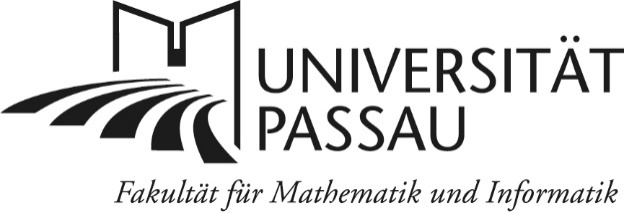 DSH-Zeugnis®			Herr/Frau		..............................................................................geboren am		......................	in ...................................................hat die „Deutsche Sprachprüfung für den Hochschulzugang“ (DSH) mit folgendem Ergebnis abgelegt:	Gesamtergebnis:					DSH-   [DSH-3/DSH-2/DSH-1]	In den Teilprüfungen wurden erreicht:	Schriftliche Prüfung:		Hörverstehen:					.... %		Textproduktion:				.... %		Leseverstehen:				.... %		Wissenschaftssprachliche Strukturen:	.... %Mündliche Prüfung:	            Ein Gesamtergebnis DSH-2 weist die sprachliche Studierfähigkeit für die uneingeschränkte Zulassung oder Einschreibung zu allen Studiengängen und Studienabschlüssen an allen Hochschulen aus.Mit Erreichen der Ebene DSH-3 werden besonders hohe Deutschkenntnisse nachgewiesen. Die DSH-3 liegt über dem für die Zulassung oder Einschreibung erforderlichen Niveau. Ein Gesamtergebnis DSH-1 weist eine eingeschränkte sprachliche Stu-dierfähigkeit aus. Nach Entscheidung der Hochschule ist damit die Zulassung oder Einschreibung für bestimmte Studiengänge oder Studienabschlüsse möglich.Beschreibung der mit dem Prüfungsergebnis nachgewiesenen sprachlichen Fähigkeiten siehe Rückseite.	Empfehlung zu weiteren Sprachkursen:Passau, den_______________________		(Siegel)		________________________Unterschrift							Unterschrift(Titel, Vorname, Name)					(Titel, Vorname, Name)(Prüfungsvorsitzende/r)					(Mitglied der Prüfungskommission)Der Prüfung lag die DSH-Prüfungsordnung der Universität Passau vom [Datum] zu Grunde. Die Prüfungsordnung entspricht der „DSH-Musterprüfungsordnung“ (Beschluss der HRK vom 11.03.2019 sowie Beschlüsse des Hochschulausschusses und des Schulausschusses der KMK vom 16.07.2019) und ist bei der Hochschulrektorenkonferenz registriert (Registrierungsnummer). Eine nach Maßgabe der Rahmenordnung abgelegte DSH-Prüfung wird gemäß § 7 Abs. 1 der Rahmenordnung von den deutschen Hochschulen und Studienkollegs in Deutschland anerkannt.Mit der DSH-Prüfung wird die sprachliche Studierfähigkeit in einer schriftlichen Prüfung (mit Teilprüfungen im Hörverstehen, Leseverstehen, Verstehen und Verarbeiten wissenschaftssprachlicher Strukturen und in Textproduktion) und einer mündlichen Prüfung (mündlicher Ausdruck) nachgewiesen. Die schriftlichen Teilprüfungen werden in folgendem Verhältnis gewichtet: Hörverstehen, Leseverstehen, wissenschaftssprachliche Strukturen und Textproduktion: 2 : 2 : 1 : 2.(1) Das Gesamtergebnis weist die sprachliche Studierfähigkeit auf drei Stufen aus: (2) Sprachliche Fähigkeiten in Teilbereichen 1Ausgefertigt aufgrund des Beschlusses des Senats der Universität Passau vom 13. Januar 2021 und der Genehmigung durch den Präsidenten der Universität Passau vom 25. Januar 2021, Az.: IV/S.I-10.3804/2021.	Passau, den 27. Januar 2021 	UNIVERSITÄT PASSAU
Der PräsidentProfessor Dr. Ulrich BartoschDie Satzung wurde am 27. Januar 2021 in der Hochschule niedergelegt; die Niederlegung wurde am 27. Januar 2021 durch Anschlag in der Hochschule bekannt gegeben. Tag der Bekanntmachung ist der 27. Januar 2021.GesamtergebnisGesamtergebnisZulassung(gemäß Rahmenordnung über Deutsche Sprachprüfungen fürdas Studium an deutschen Hochschulen entsprechend Beschluss der HRK vom 08.06.2004 und der KMK vom 25.06.2004 i. d. F. der HRK vom 23.07.2020 und der KMK vom 28.11.2019, § 3, Abs. 5 bis 7)DSH-3:Besonders hohe schriftliche und mündliche Fähigkeiten(Mindestens 82 % der Anforderungen sowohl in der schriftlichen Prüfung als auch der mündlichen Prüfung)(Abs. 5) Eine mindestens mit dem Gesamtergebnis DSH-2 bestandene DSH gilt als Nachweis der sprachlichen Studierfähigkeit für die Zulassung oder Einschreibung zu allen Studiengängen und Studienabschlüssen an allen Hochschulen(Abs. 6) Mit Erreichen der Ebene DSH-3 werden besonders hohe Deutschkenntnisse nachgewiesen. Die DSH-3 liegt über dem für die Zulassung oder Einschreibung erforderlichen Ni-veau.DSH-2:Differenzierte schriftliche und mündliche Fähigkeiten (Mindestens 67 % der Anforderungen sowohl in der schriftlichen Prüfung als auch der mündlichen Prüfung)(Abs. 5) Eine mindestens mit dem Gesamtergebnis DSH-2 bestandene DSH gilt als Nachweis der sprachlichen Studierfähigkeit für die Zulassung oder Einschreibung zu allen Studiengängen und Studienabschlüssen an allen Hochschulen(Abs. 6) Mit Erreichen der Ebene DSH-3 werden besonders hohe Deutschkenntnisse nachgewiesen. Die DSH-3 liegt über dem für die Zulassung oder Einschreibung erforderlichen Ni-veau.DSH-1:Grundlegendeschriftliche und mündliche Fähigkeiten(Mindestens 57 % der Anforderungen sowohl in der schriftlichen Prüfung als auch der mündlichen Prüfung)(Abs. 7) Soweit eine Hochschule für bestimmte Studienzwecke von DSH-2 abweichende geringere sprachliche Anforderungen festgelegt hat, hat eine darauf beruhende Zulassung oder Einschreibung keine bindende Wirkung für eine Zulassung oder Einschreibung bei einem Wechsel des Studiengangs an derselben Hochschule oder für die Zulassung oder Einschreibung an anderen Hochschulen, falls dafür andere sprachliche Anforderungen festgelegt sind.TeilbereichGesamtergebnisGesamtergebnisGesamtergebnisDSH-3Besonders hohe Fähigkeit, ...DSH-2Differenzierte Fähigkeit, ...DSH-1Grundlegende Fähigkeit, ...SchriftlichHörverstehenin typischen Zusammenhängen des Studiums (Vorlesungen, Vorträge) der Darlegung von Sachverhalten und ihrer Erörterung mit Verständnis zu folgen, sowie darüber in schriftlicher Form zusammenhängende und strukturierte Aufzeichnungen (Notizen) zu fertigen (Darstellung, inhaltliche Gliederung und Zusammenfassung von Gedankengängen, ...).in typischen Zusammenhängen des Studiums (Vorlesungen, Vorträge) der Darlegung von Sachverhalten und ihrer Erörterung mit Verständnis zu folgen, sowie darüber in schriftlicher Form zusammenhängende und strukturierte Aufzeichnungen (Notizen) zu fertigen (Darstellung, inhaltliche Gliederung und Zusammenfassung von Gedankengängen, ...).in typischen Zusammenhängen des Studiums (Vorlesungen, Vorträge) der Darlegung von Sachverhalten und ihrer Erörterung mit Verständnis zu folgen, sowie darüber in schriftlicher Form zusammenhängende und strukturierte Aufzeichnungen (Notizen) zu fertigen (Darstellung, inhaltliche Gliederung und Zusammenfassung von Gedankengängen, ...).Leseverstehenstudienbezogene und wissenschaftsorientierte Texte zu verstehen und zu bearbeiten:Inhaltliche Erfassung dargestellter Sachverhalte, Erkennen von Gedankengang und Argumentationsstrukturen sowie deren Gliederung, Zusammenfassung.studienbezogene und wissenschaftsorientierte Texte zu verstehen und zu bearbeiten:Inhaltliche Erfassung dargestellter Sachverhalte, Erkennen von Gedankengang und Argumentationsstrukturen sowie deren Gliederung, Zusammenfassung.studienbezogene und wissenschaftsorientierte Texte zu verstehen und zu bearbeiten:Inhaltliche Erfassung dargestellter Sachverhalte, Erkennen von Gedankengang und Argumentationsstrukturen sowie deren Gliederung, Zusammenfassung.undwissenschaftssprachliche Strukturentypische wissenschaftssprachliche Formen zu verstehen und selbst anzuwenden:Satzbau, wissenschaftliche Terminologie und Wortbildung, Wortschatz und Ausdrucksformen in unterschiedlichen Anwendungsbereichen, wie referierende Darstellung, argumentative Darlegung, ... .typische wissenschaftssprachliche Formen zu verstehen und selbst anzuwenden:Satzbau, wissenschaftliche Terminologie und Wortbildung, Wortschatz und Ausdrucksformen in unterschiedlichen Anwendungsbereichen, wie referierende Darstellung, argumentative Darlegung, ... .typische wissenschaftssprachliche Formen zu verstehen und selbst anzuwenden:Satzbau, wissenschaftliche Terminologie und Wortbildung, Wortschatz und Ausdrucksformen in unterschiedlichen Anwendungsbereichen, wie referierende Darstellung, argumentative Darlegung, ... .Textproduktionstudien- und wissenschaftsorientierte Sachverhalte und Themen schriftlich zu behandeln: Beschreibung, Vergleich, Kommentierung, argumentative Bewertung.studien- und wissenschaftsorientierte Sachverhalte und Themen schriftlich zu behandeln: Beschreibung, Vergleich, Kommentierung, argumentative Bewertung.studien- und wissenschaftsorientierte Sachverhalte und Themen schriftlich zu behandeln: Beschreibung, Vergleich, Kommentierung, argumentative Bewertung.MündlichMündliche Sprachfähigkeitstudien- und wissenschaftsorientierte Themen und Sachverhalte mündlich zu behandeln:- monologisch (erörtern, bewerten, exemplifizieren, informierend darstellen, ... );- in sprachlicher Interaktion: spontan, fließend und angemessen ausführen sowie sie zu rezipieren; relevante Interaktionsstrategien beherrschen (Sprecherwechsel, kooperieren, um Klärung bitten, ...).studien- und wissenschaftsorientierte Themen und Sachverhalte mündlich zu behandeln:- monologisch (erörtern, bewerten, exemplifizieren, informierend darstellen, ... );- in sprachlicher Interaktion: spontan, fließend und angemessen ausführen sowie sie zu rezipieren; relevante Interaktionsstrategien beherrschen (Sprecherwechsel, kooperieren, um Klärung bitten, ...).studien- und wissenschaftsorientierte Themen und Sachverhalte mündlich zu behandeln:- monologisch (erörtern, bewerten, exemplifizieren, informierend darstellen, ... );- in sprachlicher Interaktion: spontan, fließend und angemessen ausführen sowie sie zu rezipieren; relevante Interaktionsstrategien beherrschen (Sprecherwechsel, kooperieren, um Klärung bitten, ...).